Методическая разработка непосредственной образовательной деятельностипо речевому развитию в группе раннего возраста«Путешествие на лесную поляну»Цель: развивать речь детей, обогащать словарный запас.Задачи: Образовательные: Способствовать умению сравнивать разных животных, выделяя противоположные признаки, включая эти признаки в связное высказывание.Развивающие: Развивать внимание, память, наблюдательность, мышление; умение выполнять различные игровые задания.Воспитательные: Воспитывать умение слушать сказку, следить за развитием действия, сопереживать героямПредметно-развивающая среда: Игрушка «Колобок», игрушки – заяц, медведь, лиса, мышка, бабочки, вырезанные из бумаги, декорация – дом, персонажи театра «Бибабо» - дед, баба, аудиозапись «Пение птиц».Предварительная работа: Чтение сказки «Колобок», беседы по содержанию сказки; дыхательная гимнастика; подготовка реквизита.Ход занятия.Воспитатель: Ребята, сегодня мы с вами отправимся в путешествие на лесную полянку!Воспитатель: А на чем мы поедем? (Дети называют транспорт). Хорошо, ребята! Поедем на паровозике! Согласны? (Ответы детей).Едет, едет паровозикИ в жару, и в мороз,На полянку паровозикНас привез, нас привез!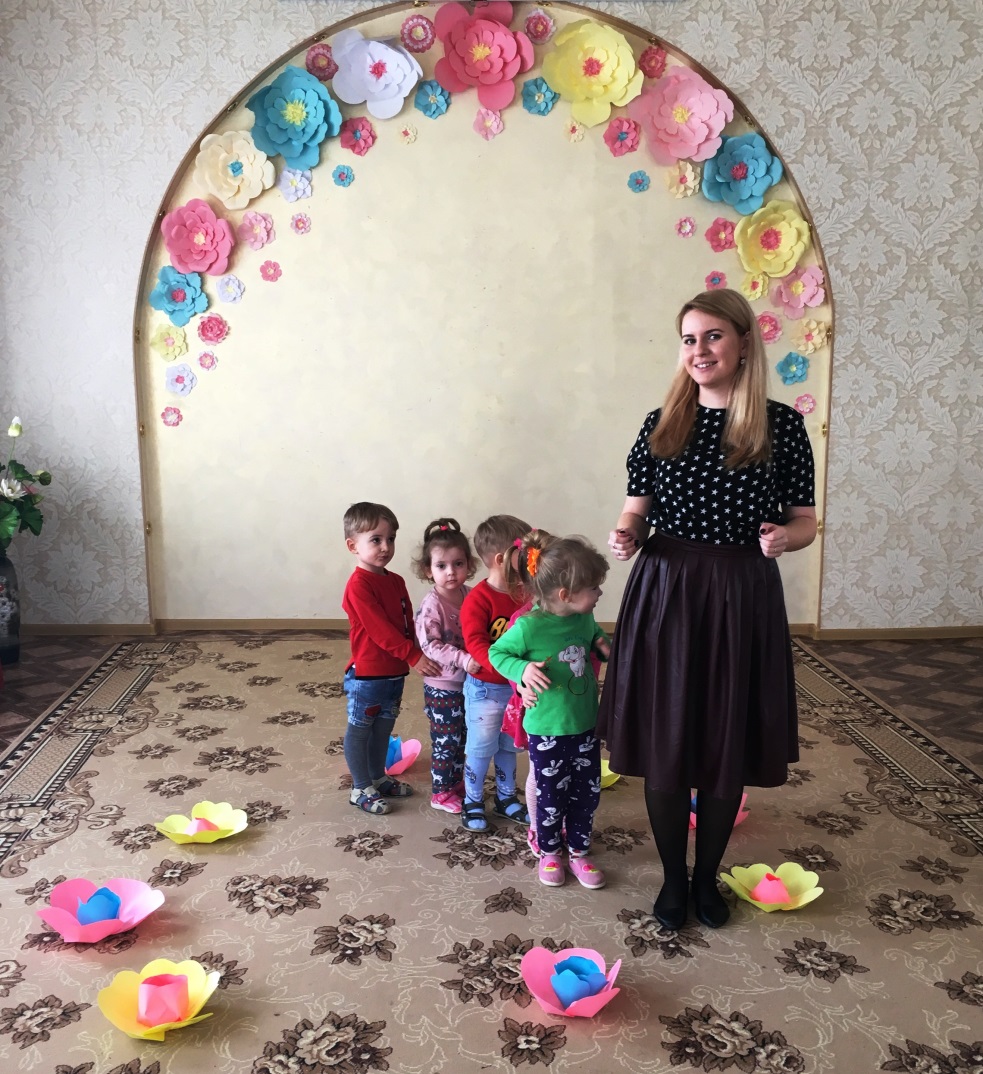 (Звучит аудиозапись с пением лесных птиц)Воспитатель: Вот мы и приехали на лесную полянку. Ребята, посмотрите, кто это?  (Воспитатель обращает внимания на игрушку «Колобок»)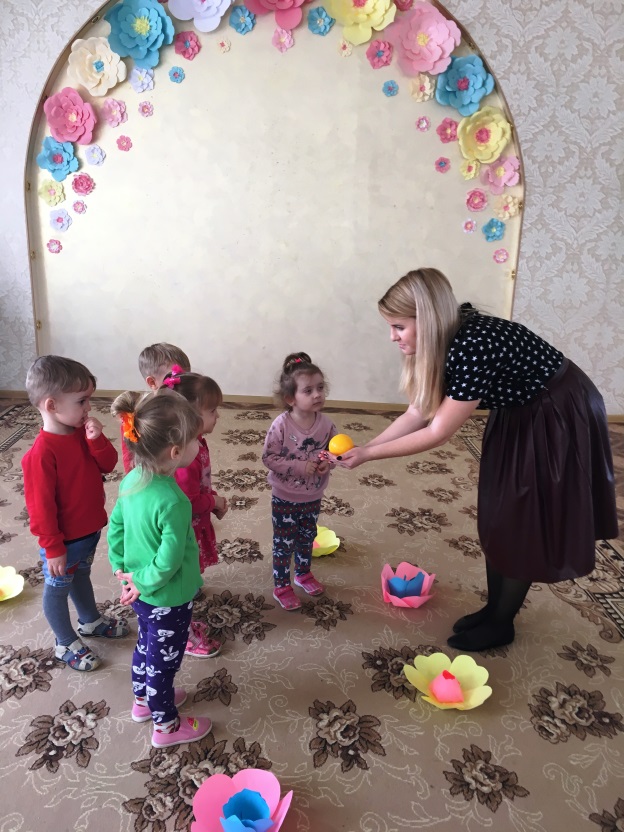 Воспитатель: Да, ребята, это Колобок. Что случилось с Колобком?(Ответы детей)Воспитатель: Да, ребята, бабушка поставила Колобка на окошко остужаться, а он спрыгнул и покатился по лесной дорожке и заблудился! А теперь он очень хочет вернуться домой!Воспитатель: Ребята, поможем Колобку найти дорогу домой? (Дети отвечают)Воспитатель: Катится, Колобок, катится! (Дети катят Колобка, воспитатель в это время достает игрушку «Заяц»)Воспитатель: Кто это?Дети: Заяц!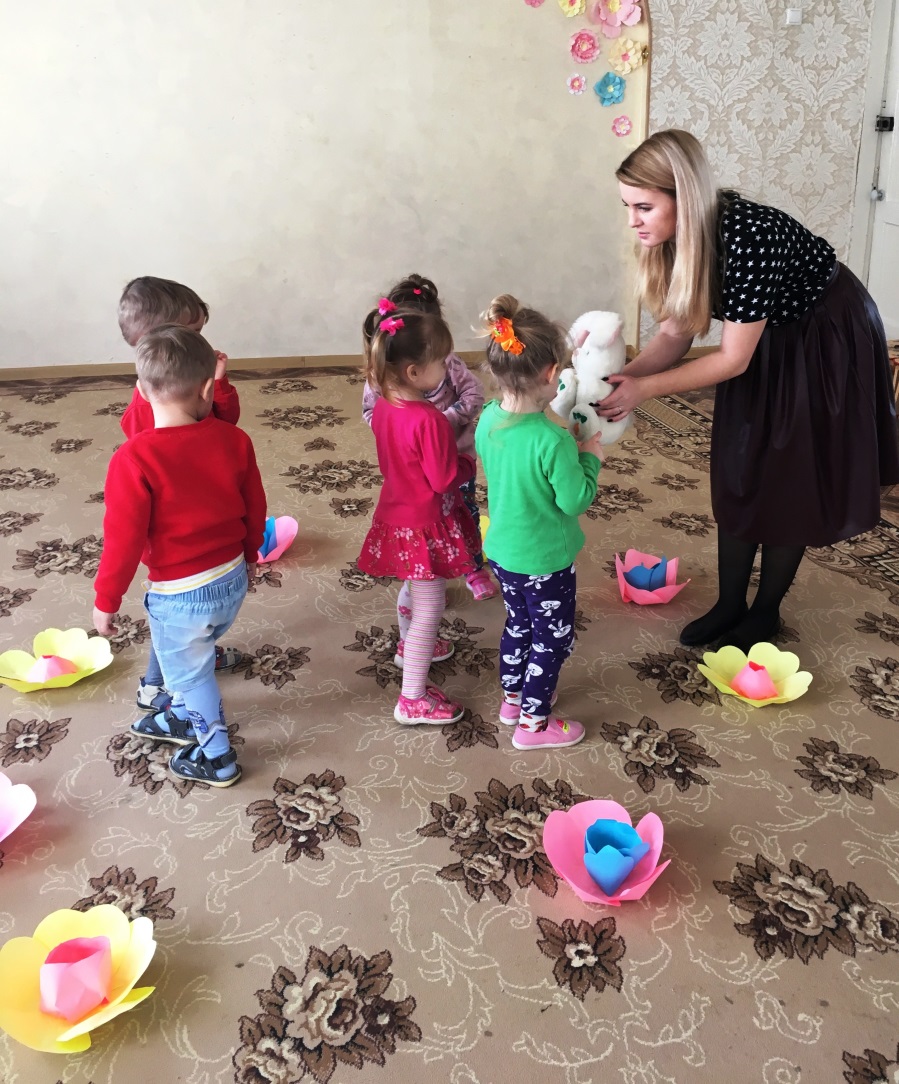 Заяц: Колобок, колобок, я тебя съем!Воспитатель: Не ешь колобка, зайка!Заяц: Я отпущу Колобка, если вы со мной поиграете!Воспитатель: Дети, поиграем с Зайкой? (Дети отвечают)Зайка беленький сидит                             Дети шевелят кистямиИ ушами шевелит.                                     рук, подняв их к голове,Вот так, вот так                                      имитируя заячьи уши.Он ушами шевелит.Зайке холодно сидеть,                               Хлопают в ладоши.Надо лапочки погретьХлоп, хлоп, хлоп, хлоп,Надо лапочки погреть.Зайке холодно стоять,                                Подпрыгивают на обеихНадо зайке поскакать.                                ногах на месте.Скок-скок, скок-скок,Надо зайке поскакать.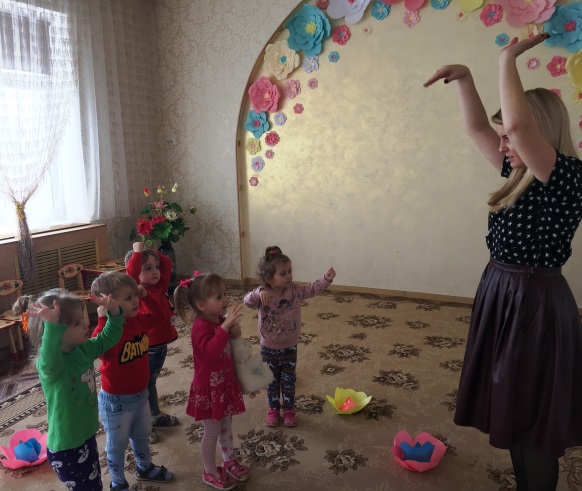 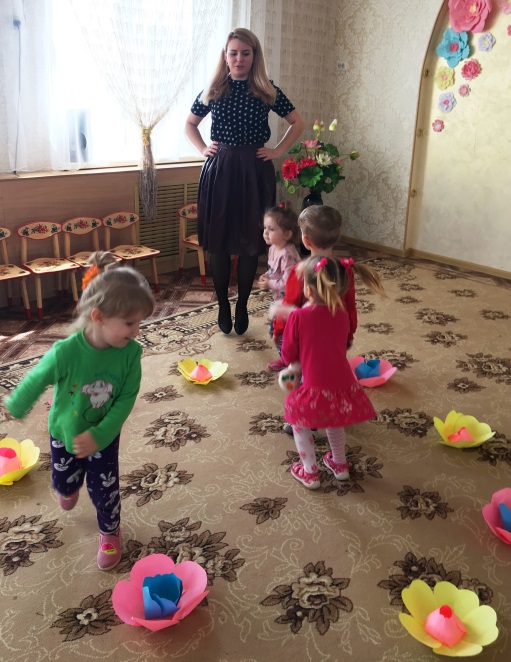 Заяц: Спасибо, ребята! Мне очень понравилось с вами играть!Воспитатель: Идем мы по лесу! Светит солнышко, дует легкий ветерок, колышет травку, цветочки. Ветерок дует тихо: «У-у-у» (тихо и длительно произнести звук у). А теперь подул сильный ветер. Ветер громко загудел: «У-у-у» (громко и длительно произнести звук у).Воспитатель: Катится, Колобок, катится, и вдруг навстречу ему Медведь!(Дети катят Колобка, воспитатель достает игрушку «Мишка»)Воспитатель: Кто это нам встретился на лесной полянке?Дети: Мишка!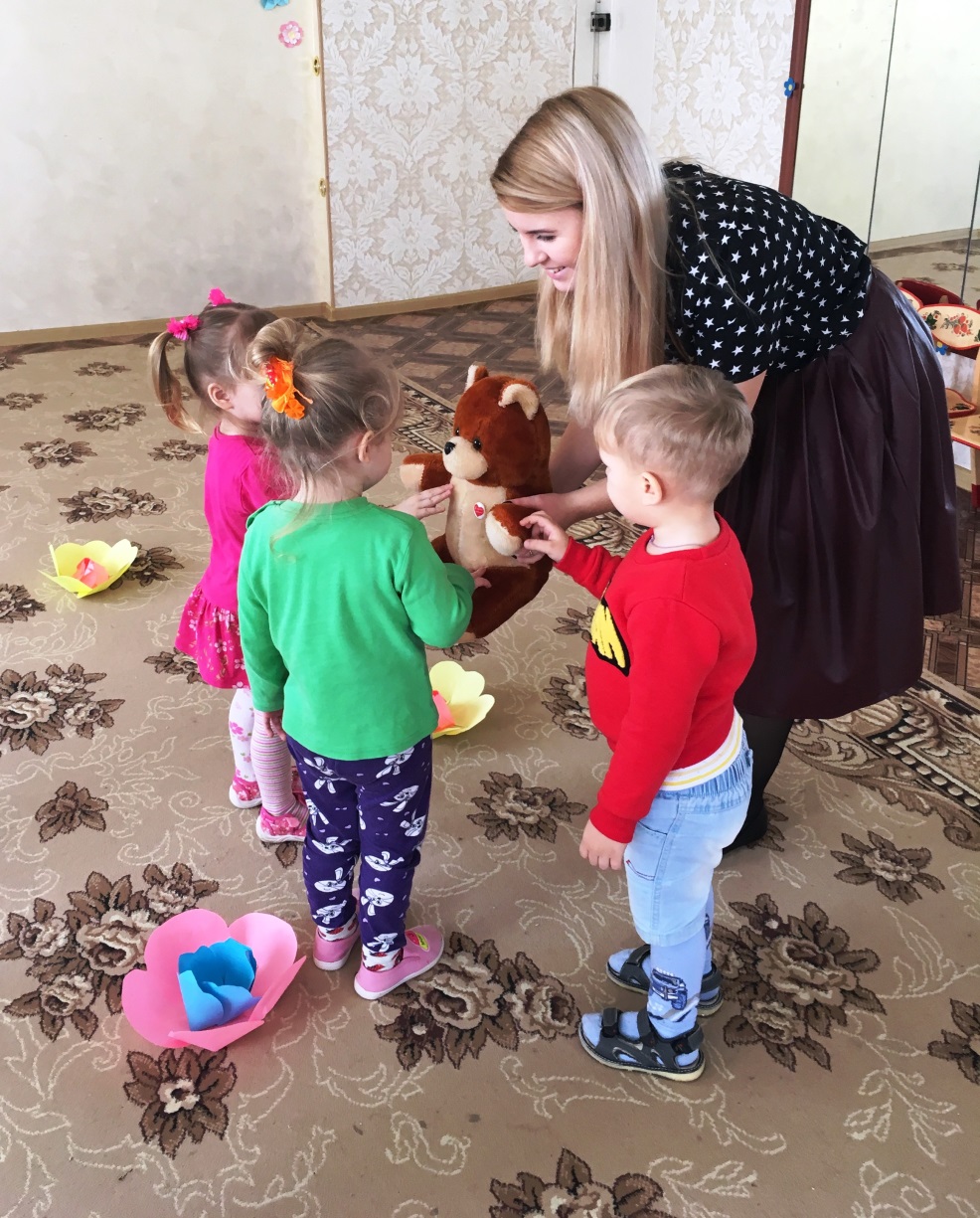 Медведь: Колобок, колобок, я тебя съем!Воспитатель: Мишка, не ешь, пожалуйста, Колобка!Медведь: Я отпущу Колобка, если вы поможете мне сравнить зверят!Посмотрите на игрушки. Кто это? (Мишка и Мышка)Мишка какой? (Большой) А мышка какая? (Маленькая) А еще какой Мишка? (косолапый, толстопятый). А мышка какая? (маленькая, серенькая, быстрая).Что любит Мишка? (Мед, малину). А мышка? (сыр, сухарики)Лапы у мишки толстые, а у мышки... (тоненькие). Мишка кричит громким, грубым голосом, а мышка... (тоненьким). А у кого хвост длиннее? У мышки хвост длинный, а у мишки... (короткий).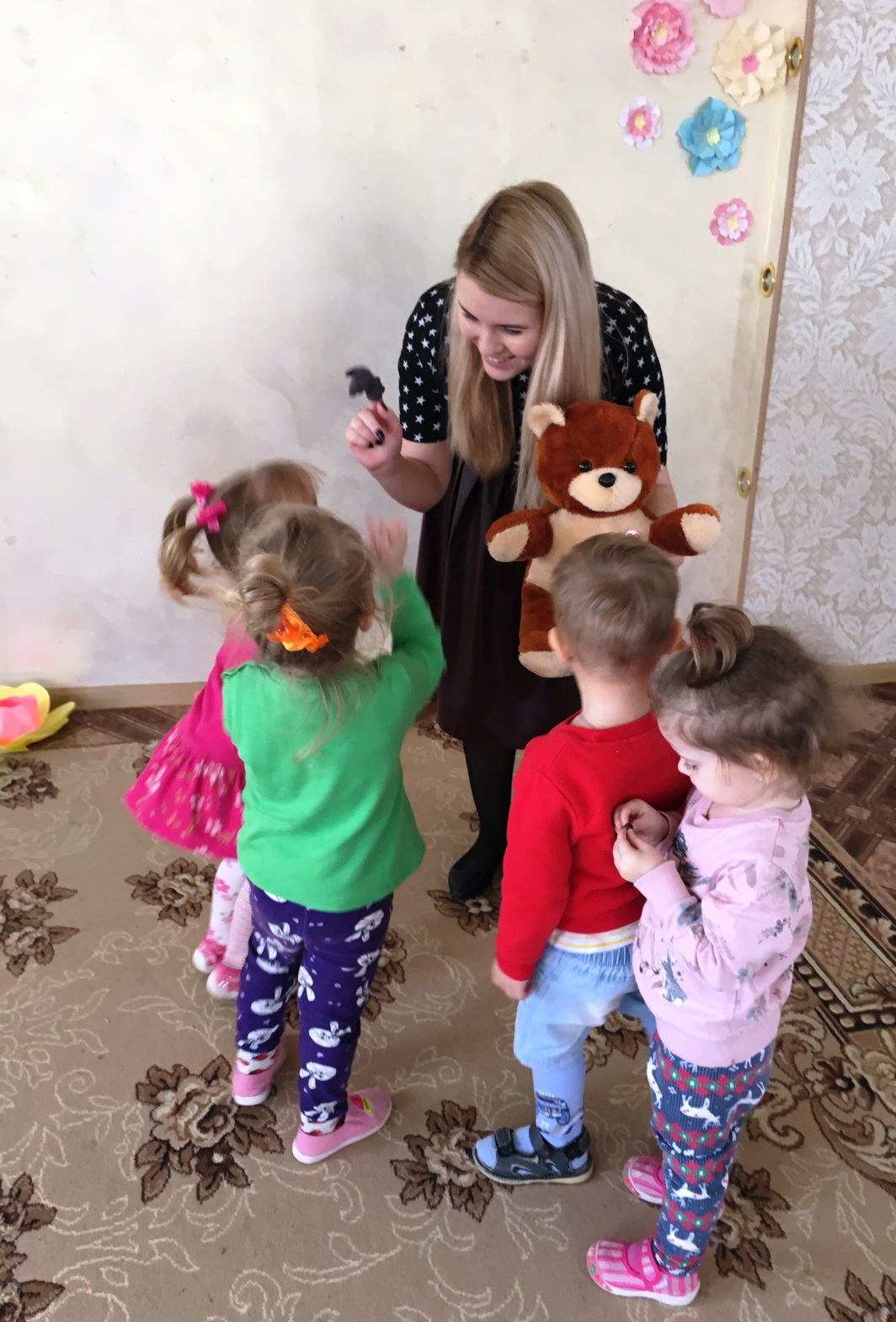 Медведь: Молодцы, ребята! Помогли Колобку!Воспитатель: Дети, посмотрите, какие красивые бабочки! Посмотрим, как они умеют летать? (Дует на бабочек). Смотрите, полетели! Попробуйте и вы подуть, у кого дальше полетит? 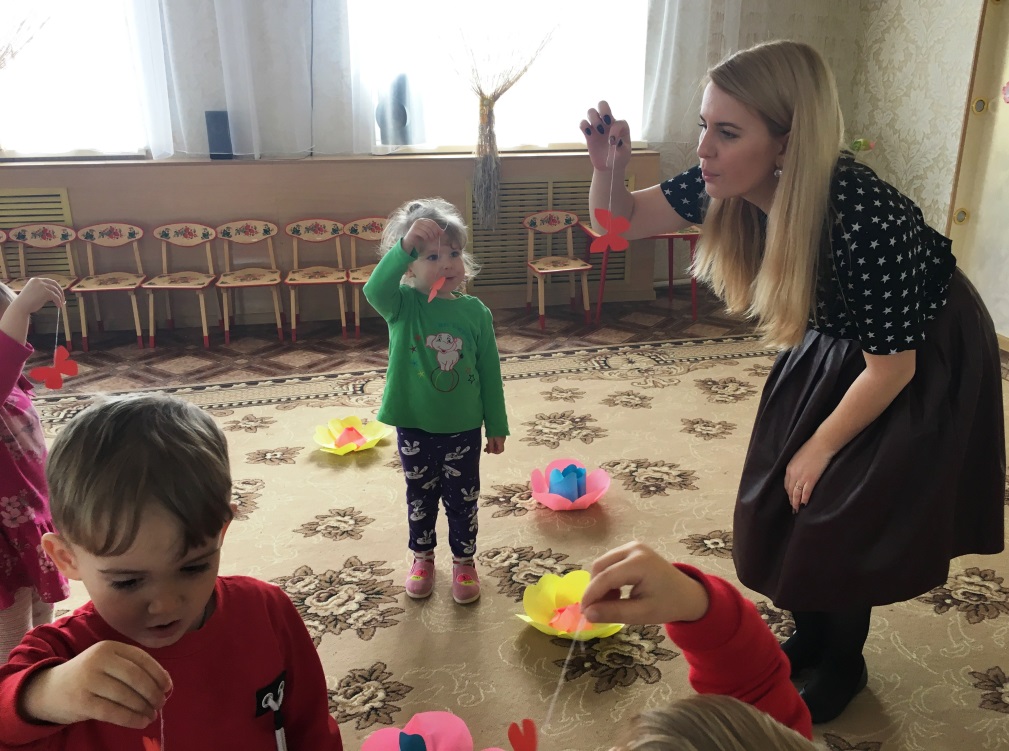 Воспитатель: Катится, Колобок, катится!(Дети катят Колобка, воспитатель в это время достает игрушку «Лиса»)Воспитатель: Кто это?Дети: Лиса!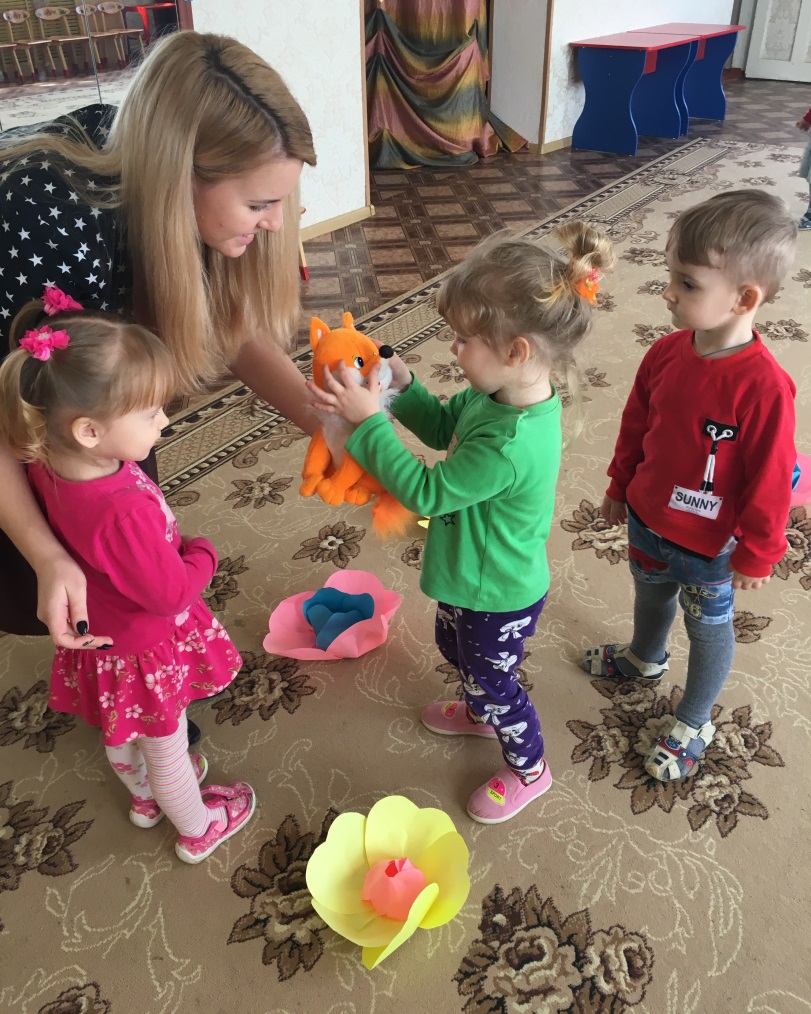 Лиса: Колобок, колобок, я тебя съем!Воспитатель: Лисичка, не ешь Колобка! Чем мы можем ему помочь?Лиса: Я отпущу Колобка, если вы отгадаете мои загадки! Он зимою спит в берлоге. Простудить боится ноги!— Может, лапы? - Шалунишка!Ты скажи мне — Кто он? …(Мишка)Что за зверь такой леснойВстал, как столбик под сосной,И стоит среди травы —Уши больше головы?(Заяц)Серый я, живу в лесу,Знаю рыжую лису.Песню грустную тяну,Громко вою на луну.(Волк)Лиса: Какие молодцы ребята! Умеют загадки отгадывать! (Дети катят Колобка, воспитатель обращает внимание детей на домик)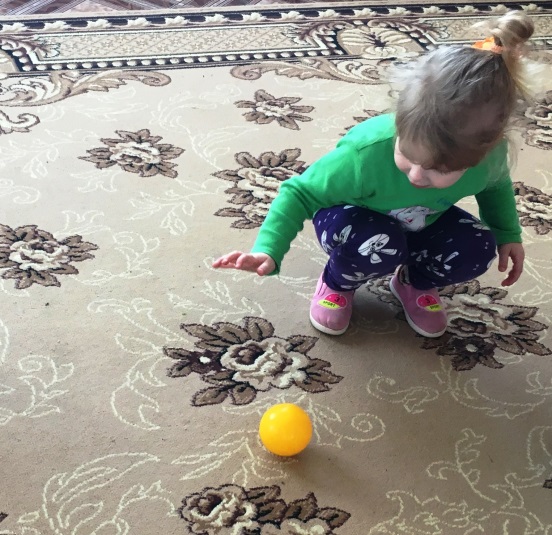 Воспитатель: Ребята! Вот мы и нашли домик Колобка! 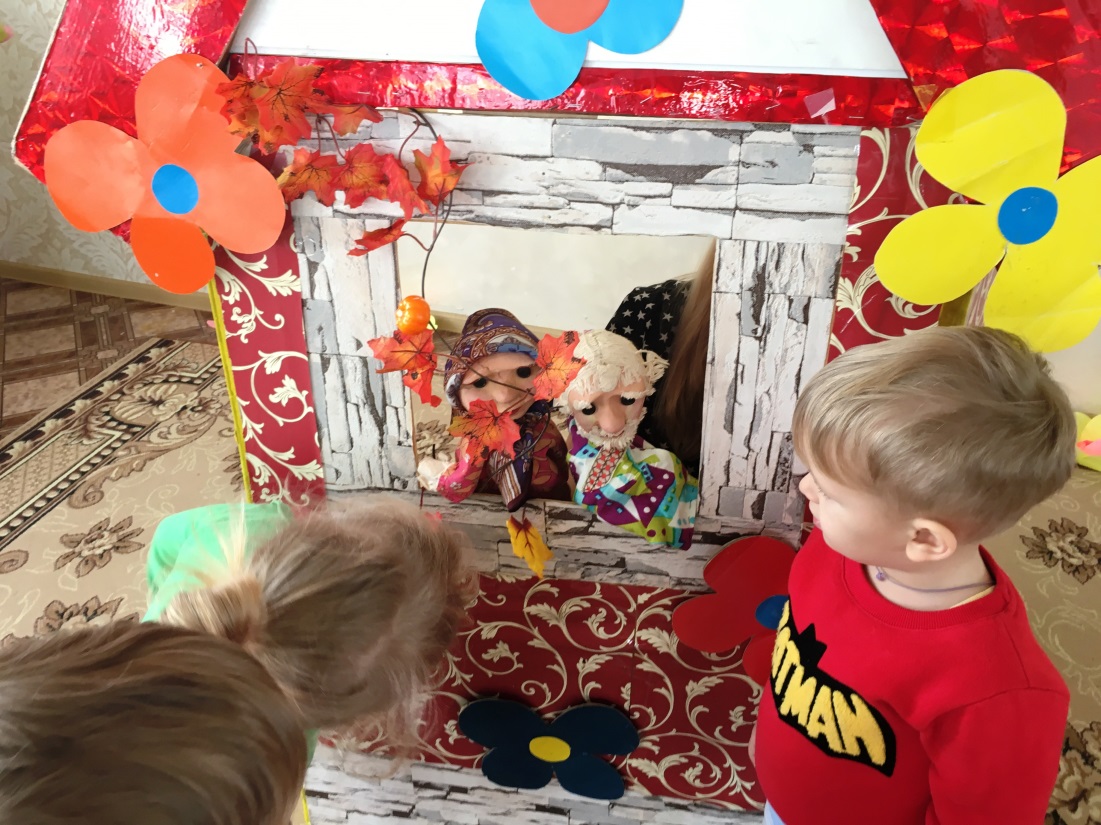 Колобок: Спасибо, ребята, что вы мне помогли! Приезжайте ко мне в гости!Воспитатель: Ребята, а нам пора возвращаться в детский сад!  Предлагаю вам отправиться  на самолете! Вы согласны?Отправляемся в полет,                        И заводим самолет,Правое крыло вперед!Левое крыло вперед!Поворот и в полет!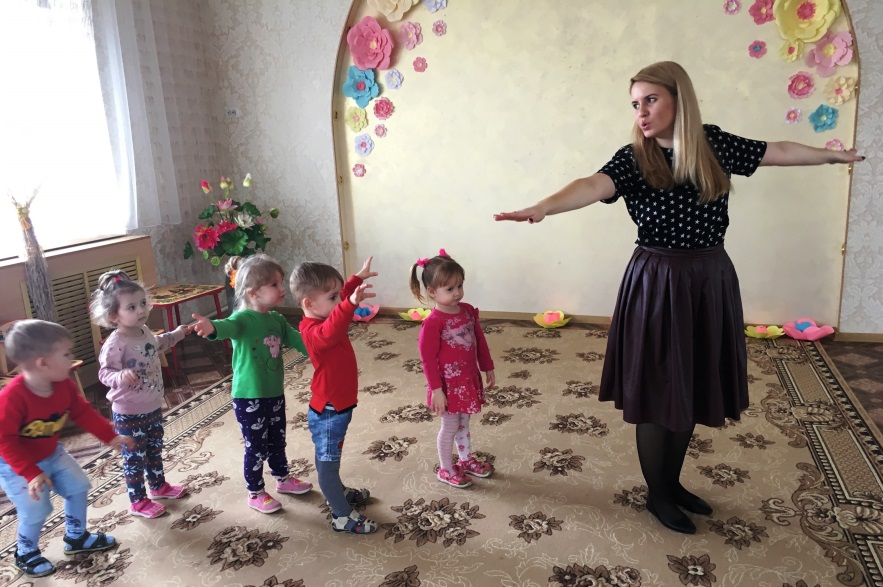 Воспитатель: Вот мы и вернулись в наш любимый детский сад!Воспитатель: Ребята, куда мы ездили на паровозе? (на лесную полянку)Кого мы встретили? (Колобка)Что с ним случилось? (Заблудился)Кого мы еще встретили по пути к дому Колобка? (зайца, медведя, лису).